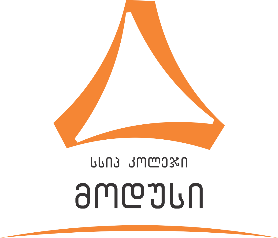                                                          სააპლიკაციო ფორმამოდულის არჩევის შემთხვევაში, კვადრატში ორჯერ, მარცხენა ღილაკის დაწკაპუნებით მონიშნეთ - “Checked”(შესაძლებელია მონიშნოთ რამდენიმე ან ყველა მოდული)ვაკანსიის დასახელებათმის მომსახურებაპირადი მონაცემებიპირადი მონაცემებიპირადი მონაცემებისახელი: პირადი N პირადი N გვარი: დაბადების თარიღი: დაბადების თარიღი: საცხოვრებელი მისამართისაკონტაქტო  ინფორმაციასაკონტაქტო  ინფორმაციასაცხოვრებელი მისამართიმობილურიელექტრონული ფოსტის მისამართიგანათლება განათლება განათლება განათლება საგანმანათლებლო დაწესებულებასწავლის თარიღებიმიმართულებასპეციალიზაციასამუშაო გამოცდილება სამუშაო გამოცდილება სამუშაო გამოცდილება ორგანიზაციის დასახელებაფუნქცია-მოვალეობებიდაკავებული თანამდებობაფუნქცია-მოვალეობებიმუშაობის თარიღებიფუნქცია-მოვალეობებიორგანიზაციის დასახელებადაკავებული თანამდებობამუშაობის თარიღებიორგანიზაციის დასახელებადაკავებული თანამდებობამუშაობის თარიღებიუცხო ენების ცოდნაუცხო ენების ცოდნაუცხო ენებიცოდნის დონეკომპიუტერული პროგრამებიცოდნის დონეანგარიშსწორება, კალკულაცია და ხარჯთაღრიცხვა სილამაზის მომსახურების ობიექტებზესპეც. ხატვა და ფერთა თეორია